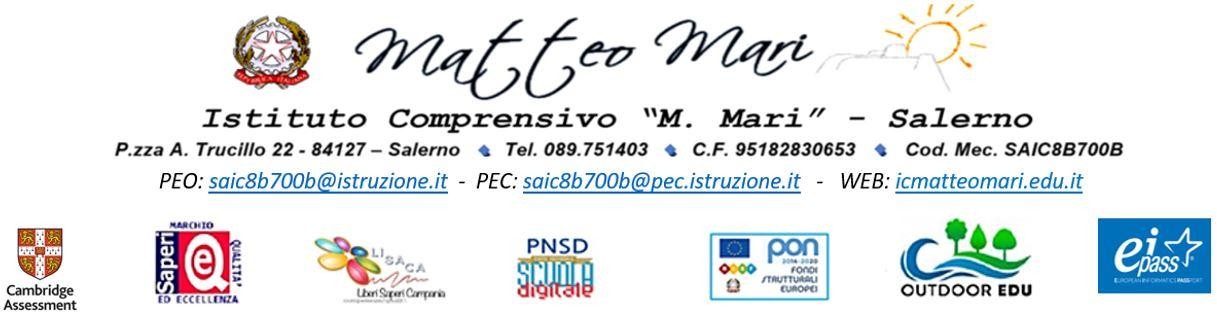 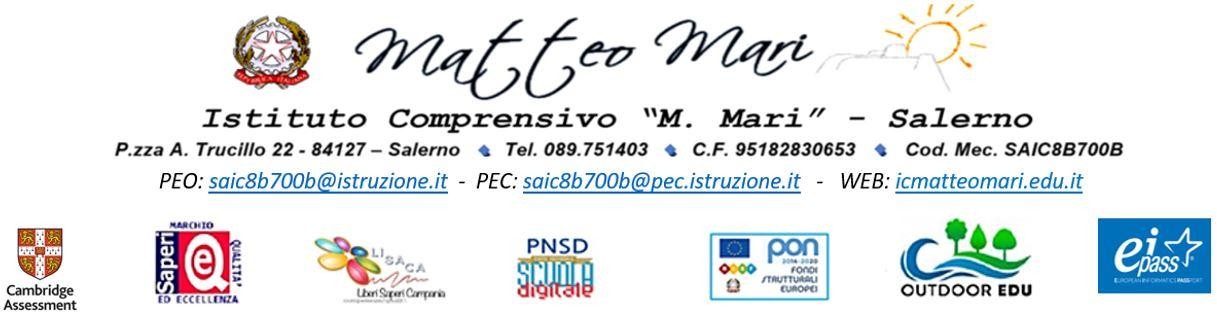 RELAZIONE FUNZIONI STRUMENTALI E REFERENTICONTENUTO DELLA RELAZIONE:   OBIETTIVI PREVISTI / RAGGIUNTIATTIVITA’ PREVISTE / EFFETTUATE   FORME DI MONITORAGGIO E VERIFICA (se effettuata)CONSIDERAZIONI CONCLUSIVE E PROPOSTE PER IL PROSSIMO ANNO SCOLASTICO   AUTOVALUTAZIONE FINALE1             2. ATTIVITÀ:   3. FORME DI MONITORAGGIO E VERIFICA (se effettuata)24. CONSIDERAZIONI CONCLUSIVE E PROPOSTE PER IL PROSSIMO ANNO SCOLASTICO5. AUTOVALUTAZIONE FINALE (min. 1 – max. 7)Grado di raggiungimento degli obiettiviGrado di efficacia degli interventi svoltiGrado di soddisfazione professionale per la funzione svoltaData	              IL/I DOCENTE/INominativo del docente designatoFunzione o Referenza assegnataAnno ScolasticoALLEGATI (registri, firme incontri, verbali…):1.2.3.4.NOTE:PREVISTI(da Nomina o Funzionigramma)RAGGIUNTIPREVISTESVOLTE123456712345671234567